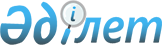 Об утверждении форм квитанций и других приравненных к чекам документов строгой отчетности, выдаваемых населению при оказании услуг без применения контрольно-кассовых машин с фискальной памятью
					
			Утративший силу
			
			
		
					Приказ Председателя Налогового комитета Министерства финансов Республики Казахстан от 26 августа 2003 года N 344. Зарегистрирован в Министерстве юстиции Республики Казахстан 15 сентября 2003 года за N 2491. Утратил силу приказом Министра финансов Республики Казахстан от 9 января 2009 года № 5       Сноска. Утратил силу приказом Министра финансов РК от 09.01.2009 № 5.       В соответствии со статьей 546 Кодекса Республики Казахстан "О налогах и других обязательных платежах в бюджет" (Налоговый кодекс) ПРИКАЗЫВАЮ : 

      1. Утвердить следующие формы квитанций и других приравненных к чекам документов строгой отчетности, выдаваемых населению при оказании услуг без применения контрольно-кассовых машин с фискальной памятью: 

      1) квитанция для приема страховых премий согласно приложению 1; 

      2) квитанция для приема почтового отправления или почтового перевода согласно приложению 2, предназначенная для приема платы почтовых отправлений или переводов в неавтоматизированных отделениях почтовой связи; 

      3) квитанция для приема платы за дополнительные и договорные услуги согласно приложению 3, предназначенная для приема платы за знаки почтовой оплаты, конверты, открытки, товары народного потребления, газеты и журналы; 

      4) (подпункт исключен - приказом Председателя Налогового комитета Министерства финансов РК от 16 сентября 2004 года N 445 ) ; 

      5) квитанция для приема подписки согласно приложению 5, предназначенная для приема наличных денег на периодические издания; 

      6) подписной полис согласно приложению 6, предназначенная для приема наличных денег на периодические издания; 

      7) квитанция об оплате потребленной электроэнергии в районных электрических сетях согласно приложению 7; 

      8) квитанция грузовая учетная согласно приложению 8, предназначенная для приема различных сборов, штрафов и доплат по основной деятельности железнодорожных организаций; 

      9) квитанция за услуги от подсобно-вспомогательной деятельности организаций железнодорожного транспорта согласно приложению 9, предназначенная для приема комиссионного сбора, арендной платы и других прочих поступлений организаций железнодорожного транспорта; 

      10) квитанция о получении платы за пользование постельными принадлежностями в поездах согласно приложению 10; 

      11) товарный чек согласно приложению 11, предназначенный для приема наличных денег, осуществляемых при расчетах в случаях технической неисправности контрольно-кассовой машины с фискальной памятью или отсутствия электроэнергии; 

      12) билет на сеанс в телетеатр согласно приложению 12, предназначенный для реализации на территории Республики Казахстан, за исключением городов областного значения и г.г. Астана и Алматы в рамках проекта цифровой спутниковой системы телепроката "NURL@N". <*> 

      Сноска. Пункт 1 с изменениями - приказом Председателя Налогового комитета Министерства финансов РК от 16 сентября 2004 года N 445 ; с дополнениями - от 8 ноября 2004 года N 561 . 

      2. Установить, что форма квитанции, указанная в подпункте 5) пункта 1 настоящего приказа, действует до 1 января 2005 года. 

      3. Управлению налогового администрирования Налогового комитета Министерства финансов Республики Казахстан (Кипшаков А.М.) направить настоящий приказ на государственную регистрацию в Министерство юстиции Республики Казахстан. 

      4. Настоящий приказ вводится в действие со дня государственной регистрации.       Председатель 

      Налогового комитета 

      Министерства финансов 

      Республики Казахстан 

                                                     Приложение 1 

                                          к приказу Председателя 

                                      Налогового комитета Министерства 

                                       финансов Республики Казахстан 

                                      от 26 августа 2003 года N 344 

  

     Примечание РЦПИ: Текст на двух языках - 

                      государственном и русском 

  

  

                                  _____________________________ 

                                    наименование страховщика 

                               _  _  _  _  _  _  _  _  _  _  _  _ 

                          РНН |_||_||_||_||_||_||_||_||_||_||_||_| 

  

                                                     Форма СО - N1                  КВИТАНЦИЯ ДЛЯ ПРИЕМА СТРАХОВОЙ ПРЕМИИ            Серия                     N  ____________________________________________________________________ Ф.И.О. страхователя_________________________________________________ РНН страхователя ___________________________________________________ класс (вид) страхования 

____________________________________________________________________ 

N и дата заключения договора страхования 

      (выдачи страхового полиса) 

____________________________________________________________________ 

(уплаченная сумма страховой премии (страхового взноса), указать в 

цифрах и в скобке прописью с заглавной буквы, по свободному остатку 

поля ставить прочерк) 

  

____________________________________ тенге ___________________ тиын ___________________________________________________________________ 

Ф.И.О. лица, выдавшего квитанцию 

___________________________________________________________________ 

N и дата составления агентского договора или занимаемая 

должность материально ответственного лица 

                _  _        _  _             _ 

(Дата выдачи): |_||_|день  |_||_|месяц   200|_|год Уплатил____________________________   _____________________________ 

         (подпись страхователя)              (Дата уплаты) Получил ___________________________________________________________ 

         Дата получения (подпись лица, принявшего страховую премию) М.П. 



  

                                                Приложение 2 

                                          к приказу Председателя 

                                      Налогового комитета Министерства 

                                       финансов Республики Казахстан 

                                      от 26 августа 2003 года N 344 <*> 

      Сноска. Приложение в новой редакции - приказом Председателя Налогового комитета Министерства финансов РК от 16 сентября 2004 года N 445 . Примечание РЦПИ: Текст Квитанции на двух языках - 

                 русском и государственном,  

                 см. бумажный вариант __________________________________________________________________ 

                                                      Форма 1 

  

Наименование предприятия__________ 

РНН ______________________________                   Квитанция      серия______ N_______ 

       Для приема почтового отправления и почтового перевода 

  

Вид отправления _________________________________________________ 

                     (особое назначение) 

Ценность/сумма перевода _________________________________________ 

                                (прописью) 

                         тенге ________тиын __________ 

Наложенный платеж________________________________________________ 

Куда_____________________________________________________________ 

Кому_____________________________________________________________ 

----------------------------------------------------------------- 

Масса             Плата:_____________     Принял(а) 

_____кг.___гр.    за массу___________     _____________________ 

                  за перевод_________        (подпись) 

                  за объявленную          дата ________________ 

                  ценность___________ 

                  за дополнительные 

                  услуги_____________ 

                  Итого______________ 

                        (прописью) 

___________________________________________________________________                                                 Оборотная стоимость 

___________________________________________________________________   

                                                  ___________ 

                                                  |          | 

                                                  |          | 

                                                  |__________|   

                                                 (почтовый штемпель 

                                                 места подачи) 

____________________________________________________________________ 

                                              Приложение 3 

                                          к приказу Председателя 

                                      Налогового комитета Министерства 

                                       финансов Республики Казахстан 

                                      от 26 августа 2003 года N 344 

  

     Примечание РЦПИ: Текст на двух языках - 

                      государственном и русском 

  

  

                                                    Форма 47 

  

Наименование предприятия_____________________ 

      РНН__________________________________________ 

                                   Квитанция серия ___№_________ для приема платы за 

              дополнительные и договорные услуги       Получено от __________________  __________________________ 

  

                                                    за _______________________________________________________ 

  

                                  Сумма платы ______________________________________________ 

                          (прописью)                   ____________________________________ 

                         (подпись оператора) 

  

      Дата _____________ 

  

                                                Оборотная сторона 

  

  

                                   ____________ 

                                  |            | 

                                  |            | 

                                  |            | 

                                  |            | 

                                  |            | 

                                  |____________| 

                                 (календарный штемпель 

                                     места подачи) 

                                              Приложение 4 

                                          к приказу Председателя 

                                      Налогового комитета Министерства 

                                       финансов Республики Казахстан 

                                      от 26 августа 2003 года N 344 

  

<*>       Сноска. Приложение исключено (см. пп.4 п.1 приказа) - приказом Председателя Налогового комитета Министерства финансов РК от 16 сентября 2004 года N 445 ~V043134 .        Квитанция серия ___№_________ для приема почтового перевода 



                                                      Приложение 5 

                                          к приказу Председателя 

                                      Налогового комитета Министерства 

                                       финансов Республики Казахстан 

                                      от 26 августа 2003 года N 344 

  

     Примечание РЦПИ: Текст на двух языках - 

                      государственном и русском 

  

  

                                                    Форма ПС-2 

  

Наименование предприятия_____________________ 

      РНН__________________________________________ 

  ___________ 

|           | 

|           | Квитанция серия ___№_________ для приема подписки 

|           | 

|           | От __________________________________________________ 

|           |                    (Ф.И.О. подписчика) 

|___________| 

  календарный 

  штемпель 

  

____________________________________________________________________ 

индекс издания  |  наименование издания  | с какого месяца | сумма | 

_________________|________________________|_________________|_______| 

_________________|________________________|_________________|_______| 

_________________|________________________|_________________|_______| 

_________________|________________________|_________________|_______| 

_________________|________________________|_________________|_______| 

_________________|________________________|_________________|_______| 

  

Деньги в сумме _____________________________________________________ 

                              (прописью) 

  

Получил ____________________________________________________________ 

                         (подпись оператора) 

  

________________________ 200__ г. 

     (число, месяц) 

  

  

                                               Оборотная сторона 

  

  

                                   ____________ 

                                  |            | 

                                  |            | 

                                  |            | 

                                  |            | 

                                  |            | 

                                  |____________| 

                                 (календарный штемпель 

                                     места подачи) 



  

  

                                                      Приложение 6 

                                          к приказу Председателя 

                                      Налогового комитета Министерства 

                                       финансов Республики Казахстан 

                                      от 26 августа 2003 года N 344 

  

     Примечание РЦПИ: Текст на двух языках - 

                      государственном и русском 

  

_____________________________________________________________________ 

  

ОСНОВНОЙ            |            ______________________________ 

ЭКЗЕМПЛЯР           |              (наименование организации) 

                    |             ______________________________ 

скидки:         ___ |                       (РНН) 

пенсионеры      ___ | 

ветераны ВОВ    ___ |            ПОДПИСНОЙ ПОЛИС АА  № 0000001 

День Подписчика ___ |            АБОНЕМЕНТ       ___________________ 

                    |                            | 

Указать в графе     |             индекс издания | 

значком «V»         |                            |__________________ 

                    | 

обязателен          |     __________________________________________ 

календарный         |            (наименование издания) 

штемпель            | 

                    |Стоимость 

                    |подписки  ____ тенге ______   Кол-во комплектов 

                    |_______________________________________________ 

                    |           200__год по месяцам    

                    |_______________________________________________ 

                    | 1 | 2 | 3 | 4 | 5 | 6 | 7 | 8 | 9 |10 |11 |12 | 

                    |___|___|___|___|___|___|___|___|___|___|___|___| 

                    |___|___|___|___|___|___|___|___|___|___|___|___| 

                    | 

                    |Куда 

                    |_______________________________________________ 

                    | (почтовый индекс, адрес) 

                    |Кому 

                    |_______________________________________________ 

                    |  (фамилия, инициалы) 

                    |_____________   ______________   ______________ 

                    | подпись         подпись         подпись 

                    | подписчика      оператора ОПС   начальника ОПС 

____________________|_______________________________________________ 

  

обязателен          |            ______________________________ 

календарный         |              (наименование организации) 

штемпель            |             ______________________________ 

скидки:         ___ |                       (РНН) 

пенсионеры      ___ | 

ветераны ВОВ    ___ |            ПОДПИСНОЙ ПОЛИС АА  № 0000001 

День Подписчика ___ |            ДОСТАВОЧНАЯ      __________________ 

                    |            КАРТОЧКА         | 

Указать в графе     |             индекс издания | 

значком «V»         |______________              |__________________ 

                    |__|_____|_____|          газету  

                    |П  Орын  Литер        на ------- 

                    |В                        журнал 

                    |     __________________________________________ 

                    |            (наименование издания) 

                    | 

                    |Стоимость 

                    |подписки  ____ тенге ______   Кол-во комплектов 

                    |_______________________________________________ 

                    |           200__год по месяцам    

                    |_______________________________________________ 

                    | 1 | 2 | 3 | 4 | 5 | 6 | 7 | 8 | 9 |10 |11 |12 | 

                    |___|___|___|___|___|___|___|___|___|___|___|___| 

                    |___|___|___|___|___|___|___|___|___|___|___|___| 

                    | 

                    |Куда 

                    |_______________________________________________ 

                    | (почтовый индекс, адрес) 

                    |Кому 

                    |_______________________________________________ 

                    |  (фамилия, инициалы) 

                    |_____________   ______________   ______________ 

                    | подпись         подпись         подпись 

                    | подписчика      оператора ОПС   начальника ОПС 

____________________|_______________________________________________ 

                                              Приложение 7 

                                          к приказу Председателя 

                                      Налогового комитета Министерства 

                                       финансов Республики Казахстан 

                                      от 26 августа 2003 года N 344 <*> 

      Сноска. Приложение 7 с изменениями - приказом Председателя Налогового комитета Министерства финансов РК от 16 сентября 2004 года N 445 . 

  

     Примечание РЦПИ: Текст на двух языках - 

                      государственном и русском 

  

______________________________________________________________________ 

  

            Извещение об оплате потребленной электроэнергии 

                  в районных электрических сетях 

                                    Наименование 

энергоснабжающей орг-ции Банковские реквизиты| Серия ЭЛ N             |Сальдо на начало     

                    |начальные              |месяца              тенге 

   Р/С              |конечные               |начислено           тенге 

                    |по уст.мощ      кВт*час|оплата в      

   МФО              |расход эл.эн    кВт*час|текущем месяце      тенге 

                    |начислено       тенге  |-------------------------- 

   РНН              |начисленная            |Итого к оплате      тенге 

                    |доплата         тенге  | 

   Адрес абонента    |пени за         тенге  |Оплачено            тенге 

                    |                       | 

   гор. (пос)       |-----------------------|Сальдо на конец 

                    |                       |месяца              тенге 

   улица            |Итого                  |Задолженность 

                    |начислено              |по пени             тенге 

   Лиц счет         |за 2003 г.             |Тариф    тенге      Вид учета 

                    |                       |Дата оплаты         2003 г. 

   Фамилия          |-------------------------------------------------- 

                    |                        N счетчика начальные 

   Имя              |                        конечные дата замены 

                    |                        ( Квитанция не применима в 

   Отчество         |                        ГорЭлектроСетях ) 

                    |Данные нового счетчика 

____________________|__________________________________________________ 

            Квитанция об оплате потребленной электроэнергии 

                  в районных электрических сетях 

                                    Наименование 

энергоснабжающей орг-ции Банковские реквизиты| Серия ЭЛ N             |Сальдо на начало     

                    |начальные              |месяца              тенге 

   Р/С              |конечные               |начислено           тенге 

                    |по уст.мощ      кВт*час|оплата в      

   МФО              |расход эл.эн    кВт*час|текущем месяце      тенге 

                    |начислено       тенге  |-------------------------- 

   РНН              |начисленная            |Итого к оплате      тенге 

                    |доплата         тенге  | 

   Адрес абонента    |пени за         тенге  |Оплачено            тенге 

                    |                       | 

   гор. (пос)       |-----------------------|Сальдо на конец 

                    |                       |месяца              тенге 

   улица            |Итого                  |Задолженность 

                    |начислено              |по пени             тенге 

   Лиц счет         |за 2003 г.             |Тариф    тенге      Вид учета 

                    |                       |Дата оплаты         2003 г. 

   Фамилия          |-------------------------------------------------- 

                    |                        N счетчика начальные 

   Имя              |                        конечные дата замены 

                    |                        ( Квитанция не применима в 

   Отчество         |                        ГорЭлектроСетях ) 

                    |Данные нового счетчика 

                    | Квитанцию хранить не менее 3-х лет 

____________________|__________________________________________________ 

                                                Приложение 8 

                                          к приказу Председателя 

                                      Налогового комитета Министерства 

                                       финансов Республики Казахстан 

                                      от 26 августа 2003 года N 344      Примечание РЦПИ: Текст на двух языках - 

                      государственном и русском 

  

____________________________________________________________________ 27 КЗХ                                           ДЕ 743997 

                         КВИТАНЦИЯ 

                      ГРУЗОВАЯ УЧЕТНАЯ ст. ___________________ Выдана _______________________________ РНН ____________________ 

         (наименование плательщика) ____________________________________________________________________ 

            За что получен сбор           |     тенге    |   тиын   | 

__________________________________________|______________|__________| 

__________________________________________|______________|__________| 

__________________________________________|______________|__________| 

                            Итого:   Уплачено наличными __________________________________ 

                            (сумма прописью) "____"  ____________ 20____ г.                Кассир ___________ 

                                                       (подпись) Квитанцию получил, уплаченную сумму подтверждаю Подпись плательщика __________________________ ____________________________________________________________________ ____________________________________________________________________ 27 КЗХ                                           ДЕ 743997 

                         ТАЛОН КВИТАНЦИИ 

                        ГРУЗОВОЙ УЧЕТНОЙ ст. ___________________ Выдана _______________________________ РНН ____________________ 

         (наименование плательщика) ____________________________________________________________________ 

            За что получен сбор           |     тенге    |   тиын   | 

__________________________________________|______________|__________| 

__________________________________________|______________|__________| 

__________________________________________|______________|__________| 

                            Итого:   Уплачено наличными __________________________________ 

                            (сумма прописью) "____"  ____________ 20____ г.                Кассир ___________ 

                                                       (подпись) Квитанцию получил, уплаченную сумму подтверждаю Подпись плательщика __________________________ ____________________________________________________________________ 

____________________________________________________________________ 27 КЗХ                                           ДЕ 743997 

                        КОРЕШОК КВИТАНЦИИ 

                        ГРУЗОВОЙ УЧЕТНОЙ ст. ___________________ Выдана _______________________________ РНН ____________________ 

         (наименование плательщика) ____________________________________________________________________ 

            За что получен сбор           |     тенге    |   тиын   | 

__________________________________________|______________|__________| 

__________________________________________|______________|__________| 

__________________________________________|______________|__________| 

                            Итого:   Уплачено наличными __________________________________ 

                            (сумма прописью) "____"  ____________ 20____ г.                Кассир ___________ 

                                                       (подпись) Квитанцию получил, уплаченную сумму подтверждаю Подпись плательщика __________________________ ____________________________________________________________________ 



  

                                                 Приложение 9 

                                          к приказу Председателя 

                                      Налогового комитета Министерства 

                                       финансов Республики Казахстан 

                                      от 26 августа 2003 года N 344 <*> 

      Сноска. Приложение 9 с изменениями - приказом Председателя Налогового комитета Министерства финансов РК от 16 сентября 2004 года N 445 . 

  

     Примечание РЦПИ: Текст на двух языках - 

                      государственном и русском 

  

____________________________________________________________________       27 КЗХ                                           

                         КВИТАНЦИЯ ЗА УСЛУГИ 

              ОТ ПОДСОБНО-ВСПОМОГАТЕЛЬНОЙ ДЕЯТЕЛЬНОСТИ 

               организации железнодорожного транспорта 

  

                           АА 0783001 

                ст. ___________________                 Выдана _______________________________ 

                           (наименование плательщика) 

                РНН ____________________            _________________________________________________________ 

            Наименование услуг            |     тенге    |   тиын   | 

           _______________________________|______________|__________| 

           _______________________________|______________|__________| 

           _______________________________|______________|__________| 

                                         Уплачено наличными __________________________________ 

  

                                              "____"  ____________ 20____ г.      Кассир ___________ 

                                                       (подпись)             Квитанцию получил, уплаченную сумму подтверждаю             Подпись плательщика __________________________ 

Форма       Местные доходы 

МД 4-3 

____________________________________________________________________ 

____________________________________________________________________       27 КЗХ                                           

                      ТАЛОН КВИТАНЦИИ ЗА УСЛУГИ 

              ОТ ПОДСОБНО-ВСПОМОГАТЕЛЬНОЙ ДЕЯТЕЛЬНОСТИ 

              организации железнодорожного транспорта 

  

                       АА 0783001 

                ст. ___________________                 Выдана _______________________________ 

                           (наименование плательщика) 

                РНН ____________________            _________________________________________________________ 

            Наименование услуг            |     тенге    |   тиын   | 

           _______________________________|______________|__________| 

           _______________________________|______________|__________| 

           _______________________________|______________|__________| 

                                         Уплачено наличными __________________________________ 

  

                                              "____"  ____________ 20____ г.      Кассир ___________ 

                                                       (подпись)             Квитанцию получил, уплаченную сумму подтверждаю             Подпись плательщика __________________________ 

Форма       Местные доходы 

МД 4-3 

____________________________________________________________________ 

____________________________________________________________________       27 КЗХ                                           

                     КОРЕШЕК КВИТАНЦИИ ЗА УСЛУГИ  

              ОТ ПОДСОБНО-ВСПОМОГАТЕЛЬНОЙ ДЕЯТЕЛЬНОСТИ 

              организации железнодорожного транспорта 

                       АА 0783001 

                ст. ___________________                 Выдана _______________________________ 

                           (наименование плательщика) 

                РНН ____________________            _________________________________________________________ 

            Наименование услуг            |     тенге    |   тиын   | 

           _______________________________|______________|__________| 

           _______________________________|______________|__________| 

           _______________________________|______________|__________| 

                                         Уплачено наличными __________________________________ 

  

                                              "____"  ____________ 20____ г.      Кассир ___________ 

                                                       (подпись)             Квитанцию получил, уплаченную сумму подтверждаю             Подпись плательщика __________________________ 

Форма       Местные доходы 

МД 4-3 

____________________________________________________________________ 



                                                            Приложение 10 

                                          к приказу Председателя 

                                      Налогового комитета Министерства 

                                       финансов Республики Казахстан 

                                      от 26 августа 2003 года N 344 

  

     Примечание РЦПИ: Текст на двух языках - 

                      государственном и русском 

  

____________________________________________________________________ 

        27 КЗХ                                              Форма ВУ-9 

ЛВЧД-                      Серия А  123456 

Наименование организации 

РНН 

  

                           КВИТАНЦИЯ 

          О получении платы за пользование постельными 

                  принадлежностями в поездах Поезд № _______      Вагон № _______ Сумма___________________________________________ (тг.) 

                  (цифрами и прописью) в т.ч.НДС:______________________________________ 

  

________________________________________________ 

                 Оплатил пассажир (Ф.И.О.) "___"_________200__г.___________________________ 

                     (Ф.И.О. проводника (подпись) 

____________________________________________________________________ 

____________________________________________________________________ 27 КЗХ                                              Форма ВУ-9 

ЛВЧД-                      Серия А  123456 

Наименование организации 

РНН 

  

                        КОРЕШЕК КВИТАНЦИИ 

          О получении платы за пользование постельными 

                  принадлежностями в поездах Поезд № _______      Вагон № _______ Сумма___________________________________________ (тг.) 

                  (цифрами и прописью) в т.ч.НДС:______________________________________ 

  

________________________________________________ 

                 Оплатил пассажир (Ф.И.О.) "___"_________200__г.___________________________ 

                     (Ф.И.О. проводника (подпись) 

____________________________________________________________________ 



  

                                                       Приложение 11 

                                          к приказу Председателя 

                                      Налогового комитета Министерства 

                                       финансов Республики Казахстан 

                                      от 26 августа 2003 года N 344 

  

     Примечание РЦПИ: Текст на двух языках - 

                      государственном и русском 

  

_____________________________________________________________________ 

      Корешок товарного чека       |          Товарный чек 

                                  | 

Корешок товарного чека  N ________|Корешок товарного чека  N ________ 

Наименование налогоплательщика ___|Наименование налогоплательщика ___ 

__________________________________|__________________________________ 

РНН_______________________________|РНН_______________________________ 

Регистрационный номер ККМ в       |Регистрационный номер ККМ в       

налоговом органе _________________|налоговом органе _________________ 

Дата__________Время_______________|Дата__________Время_______________ 

Наименование товара (работ,       |Наименование товара (работ,        

услуг)____________________________|услуг)____________________________ 

Сумма товара (работы, услуги)_____|Сумма товара (работы, услуги)_____ 

__________________________________|__________________________________ 

Сумма НДС_________________________|Сумма НДС_________________________ 

Серия и номер свидетельства       |Серия и номер свидетельства 

о постановке на учет по НДС ______|о постановке на учет по НДС ______ 

__________________________________|__________________________________ 

Подпись продавца _________________|Подпись продавца _________________ 

                                  | 

М.П.                              |М.П. 

__________________________________|__________________________________ 

  

                                   Приложение 12                         

к приказу Председателя                      

Налогового комитета                       

Министерства финансов                      

Республики Казахстан                      

от 26 августа 2003 года N 344 <*>                   Сноска. Приказ дополнен приложением 12 - приказом Председателя Налогового комитета Министерства финансов РК от 8 ноября 2004 года N 561 .                      

                      Билет на сеанс в телетеатр 

                       (см. бумажный вариант) 
					© 2012. РГП на ПХВ «Институт законодательства и правовой информации Республики Казахстан» Министерства юстиции Республики Казахстан
				